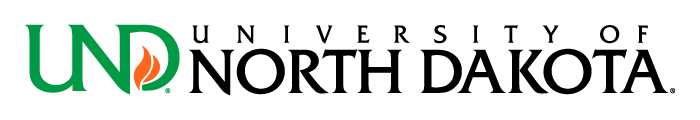 DEPT ###: Course TitleSelf-Paced Enroll Anytime Online CourseInstructor & Course InformationCredits	3 undergraduate creditsPre-Requisites	List pre-requisites here, or write NoneInstructor 	Name (Suggested: add preferred pronouns here)Email	Use und.official.address@und.edu onlyPhone 	PhoneStudent Hours	Optional, may write by appointment or See Faculty section in Blackboard if preferred.Advise students on the best way to reach you. Write a statement regarding anticipated response time to students (i.e. “I will respond to emails and phone calls during regular working hours within 48 hours.”). It is helpful to let students know how you prefer to be addressed. “Please address me as X or Dr. X…”About the ProfessorInclude short bio (optional, could be included in Bb course instead.)Course Description and ObjectivesWrite course description (This course has no pre-requisites and is a self-paced course designed to….) and course objectives (after successfully completing this course, you should be able to: (list measurable, broad course objectives).  Examples:Summarize the major components of an online or blended learning courseEvaluate methods for communicating with studentsExplore instructional media that support course objectives and learning outcomesTextbook and Course MaterialsName of Textbook or Open Education Resource, include ISBN #, and any other information – if required or supplementaryTechnical RequirementsThe UND Technical Support webpage contains information on your UND email and how to download a free version of Microsoft Office.Students are expected to use their official UND email in the course. You will use Microsoft Word to complete assignments. (Revise as needed) View the basic technical requirements for every online course. Course Overview and OrganizationThis course contains ## lessons designed to focus your study of …. and to assist you in achieving the course learning objectives/outcomes. You will work through a combination of required readings, view captioned videos, (include what work will be required).  List each lesson topic:Lesson 1	Topic  Lesson 2	TopicLesson 3	TopicEach lesson contains the following structural elements (or if each lesson differs, outline each lesson)Lesson Learning Outcomes/Objectives and To-Do List Required ReadingVideo and Supporting MaterialAssessment Assessment and GradingThis course is made up of a series of assessments which will be graded. You will work on a combination of reflections, quizzes, a paper, final exam, final presentation (describe what will be required and graded).  For example:Reflections:	10%Quizzes:	20%Paper:	40%Final Exam:	30%Describe each type of graded assessment you will use in the course.  I.e. There will be ## Reflections in the course…  The course includes X quizzes… etc.  The paper will be… topic, page length, using APA citations, etc.  Be specific in what you require.This course has X exams… The final exam will be comprehensive and will cover… If your course has proctored exams using Auto with review, include this text:  The exams are proctored using ProctorU’s Auto with Review service as the proctoring method. Visit the exam folders in Blackboard or the Self-Paced Enroll Anytime Exams webpage for more information on the exam process and technical requirements.The following grading scale is used: (updated if needed)A	90% to 100%	Could list point rangeB	80% to 89%	X points to X pointsC	70% to 79%	D	60% to 69%	F	under 60%	Course EvaluationOnce you complete your course, you will be asked to complete an online course evaluation.  Your feedback on the course is very important to me.  I read all students’ comments carefully and use them to improve my course.  Netiquette (optional)Instructors – consider adding one of the text blocks below:Always use professional language (no netspeak) in your assignments and emails. Please be respectful of others at all times, even if you disagree with their ideas. Or use this text:Netiquette is a set of rules for behaving properly online. Here are a few basic points to remember when communicating in this course: Be scholarly. Use proper language, grammar, and spelling. Explain your thoughts, justify opinions, and credit the ideas of others by citing or linking to scholarly resources. Avoid misinforming others when you are unsure of the answer.  When discussing something and supplying a guess, clearly state that. Be respectful. Respect the privacy of others. Do not share personal or professional information about others unless permission has been granted. Respect diversity and opinions that differ from their own. Be tactful when you communicate.Be professional. Everyone should strive to give their best impression online. Truthfulness, accuracy, and running a final spell check are appropriate expectations for university students. Writing in a legible font and limiting the use of emoticons is considered professional behavior. Profanity and participation in hostile interactions, known as flaming, is unprofessional as well as disruptive.Be polite. Students should be addressing professors and instructors by the appropriate title or requested name. Students should interact online politely, just as they would be expected to do in a physical environment. Sarcasm, rudeness, and writing in all capital letters (shouting) should be avoided.For more information, read the Top 12 Be-Attitudes of Netiquette for Academicians.About UND Self-Paced Enroll Anytime CoursesYou have 3 to 9 months to complete this course from the time of your enrollment.   You may work at your own pace and complete lessons/exams on your own schedule, submitting up to 3 per week for grading. After you finish your course, your final grade will be posted in Blackboard. Please allow 3-5 business days for your final grade to appear on your transcript in Campus Connection.  You will receive a confirmation email from the Enroll Anytime staff once the final grade is officially posted on your transcript. You may then order an official transcript, if desired.If you have an administrative question regarding course enrollment dates, extensions, withdrawals, questions regarding your transcript, or need exam assistance, please contact the Office of Extended Learning at und.courses@UND.edu or 701-777-0488.Questions regarding coursework should be directed to the instructor.For technical support including username and password help, assignment submission, or other technical assistance in the course, contact University Information Technology.  Student ResourcesMany services are available to online students such as writing assistance from the UND Writing Center, free online tutoring, and more. Visit the Student Resources page for more information. You can also access the resources webpage from the Student Resources link in your Blackboard course menu.A final note (optional)Share any other information not previously covered in the syllabus that you want to make sure students are aware of.University of North Dakota Policies & ResourcesAcademic IntegrityAcademic integrity is a serious matter, and any deviations from appropriate behavior will be dealt with strongly. At the discretion of the professor, situations of concern may be dealt with as a scholastic matter or a disciplinary matter.As a scholastic matter, the professor has the discretion to determine appropriate penalties to the student’s workload or grade, but the situation may be resolved without involving many individuals. An alternative is to treat the situation as a disciplinary matter, which can result in suspension from the University, or have lesser penalties. Be aware that I view this as a very serious matter, and will have little tolerance of or sympathy for questionable practices. A student who attempts to obtain credit for work that is not their own (whether that be on a paper, quiz, homework assignment, exam, etc.) will likely receive a failing grade for that item of work, and at the professor’s discretion, may also receive a failing grade in the course.  Read more in the Code of Student Life. Accessibility for StudentsThe University of North Dakota is committed to providing equal access to students with documented disabilities. To ensure access to your classes and program, please contact Accessibility for Students (formerly known as Disability Services for Students) to engage in a confidential discussion about accommodations for the classroom, clinical and/or online course settings. Accommodations are not provided retroactively. Students are encouraged to register with the Community Standards & Accessibility for Students office at the start of their class/program. More information can be obtained by email UND.accessibilityforstudents@UND.edu or by phone at 701.777.2664. If you receive an exam accommodation from Community Standards & Accessibility for Students, share the letter with the Office of Extended Learning at UND.courses@UND.edu.Religious AccommodationsUND offers religious accommodations, which are reasonable changes in the academic environment that enable a student to practice or observe a sincerely held religious belief without undue hardship on the University. Examples include time for prayer or the ability to attend religious events or observe a religious holiday. To request an accommodation, complete student religious accommodation request form. If you have any questions, you may contact the Equal Opportunity & Title IX Office.Pregnancy AccommodationsStudents who need assistance with academic adjustments related to pregnancy or childbirth may contact the Equal Opportunity & Title IX Office to learn about your options. Additional information and services may be found at Pregnancy Resources.Resolution of ProblemsShould a problem occur, you should speak to your instructor first. If the problem continues to be unresolved, go to the department chair, and next to the college Dean. Should the problem persist, you have the right to go to the Provost next, and then to the President.Notice of NondiscriminationIt is the policy of the University of North Dakota that no person shall be discriminated against because of race, religion, age, color, gender, disability, national origin, creed, sexual orientation, gender identity, genetic information, marital status, veteran’s status, or political belief or affiliation and the equal opportunity and access to facilities shall be available to all. Concerns regarding Title IX, Title VI, Title VII, ADA, and Section 504 may be addressed to Donna Smith, Assistant Vice President for Equal Opportunity & Title IX and Title IX/ADA Coordinator, by calling 701.777.4171 or emailing UND.EO.TitleIX@UND.edu. Concerns can also be directed to the Office for Civil Rights, U.S. Department of Education, 230 S. Dearborn St., 37th Floor, Chicago, IL 60604, or any other federal agency.Reporting Discrimination, Harassment, or Sexual MisconductIf you or a friend has experienced sexual  misconduct, such as sexual harassment, sexual assault, domestic violence, dating violence, or stalking, please contact the Equal Opportunity & Title IX Office or UND’s Title IX Coordinator, Donna Smith, for assistance: 701.777.4171; donna.smith@UND.edu. You may also contact the Equal Opportunity & Title IX office if you or a friend has experienced discrimination or harassment based on a protected class, such as race, color, national origin, religion, sex, age, disability, sexual orientation, gender identity, genetic information, pregnancy, marital or parental status, veteran's status, or political belief or affiliation.Faculty Reporting Obligations Regarding Discrimination, Harassment, and Sexual MisconductIt is important for students to understand that faculty are required to share with UND’s Title IX Coordinator any incidents of sexual misconduct or of discrimination or harassment based on a protected class they become aware of, even if those incidents occurred in the past or are disclosed as part of a class assignment. This does not mean an investigation will occur if the student does not want that, but it does allow UND to provide resources to help the student continue to be successful at UND. If you have been impacted by discrimination, harassment, or sexual misconduct, you can find information about confidential support services at the Equal Opportunity & Title IX Office.How to Seek Help When in DistressWe know that while college is a wonderful time for most students, some students may struggle. You may experience students in distress on campus, in your classroom, in your home, and within residence halls. Distressed students may initially seek assistance from faculty, staff members, their parents, and other students. In addition to the support we can provide to each other, there are also professional support services available to students on campus through the Community Standards & Accessibility for Students office and the University Counseling Center. Both staffs are available to consult with you about getting help or providing a friend with the help that he or she may need. Visit the Office of Community Standards webpage for more additional information. How to Recognize When a Student is in DistressThe term “distressed” can mean any of the following:Student has significant changes in eating, sleeping, grooming, spending, or other daily activities.Student has cut off or minimized contact with family or friends.Student has significant changes in performance or involvement in academics, sports, extracurricular, or social activities.Student describes problems (missing class, not remembering, destructive behavior) that result from experiences with drinking or drugs.Student is acting withdrawn, volatile, tearful, etc.Student is acting out of character or differently than usual.Student is talking explicitly about hopelessness or suicide.Student has difficulty concentrating or difficulty carrying on normal conversation.Student has excessive dependence on others for company or support.Student reports feeling out of control of one’s emotions, thoughts, or behaviors.Land Acknowledgement StatementToday, the University of North Dakota rests on the ancestral lands of the Pembina and Red Lake Bands of Ojibwe and the Dakota Oyate - presently existing as composite parts of the Red Lake, Turtle Mountain, White Earth Bands, and the Dakota Tribes of Minnesota and North Dakota.We acknowledge the people who resided here for generations and recognize that the spirit of the Ojibwe and Oyate people permeates this land. As a university community, we will continue to build upon our relations with the First Nations of the State of North Dakota - the Mandan, Hidatsa, and Arikara Nation, Sisseton-Wahpeton Oyate Nation, Spirit Lake Nation, Standing Rock Sioux Tribe, and Turtle Mountain Band of Chippewa Indians.